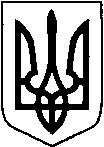 УКРАЇНАТЕТІЇВСЬКА МІСЬКА РАДАТЕТІЇВСЬКОГО РАЙОНУ КИЇВСЬКОЇ ОБЛАСТІТРИДЦЯТЬ П’ЯТА СЕСІЯ СЬОМОГО СКЛИКАННЯ              ПРОЕКТ   РІШЕННЯПро внесення змін до штатного розпису КЗ «Центр позашкільної освіти» Тетіївської міської радиВідповідно до Законів України «Про освіту», «Про позашкільну освіту»,, на виконання рішення колегії департаменту освіти і науки Київської обласної державної адміністрації від 11.01.2019 року (протокол № 1), наказу департаменту освіти і науки Київської обласної державної адміністрації № 26 від 01.02.2019 року та з метою збереження мережі закладів позашкільної освіти в умовах децентралізації, збільшення показника охоплення дітей позашкільною освітою, Тетіївська міська рада                                        В И РІ Ш И Л А:Внести зміни до штатного розпису  комунального закладу «Центр позашкільної освіти», а саме:ввести 1 ставку методиста для забезпечення повноцінного розвитку науково-дослідницької діяльності вихованців; ввести 1 ставку гурткової роботи для забезпечення повноцінної роботи, координації та реалізації проектної діяльності дитячого учнівського самоврядування.2. Централізованій бухгалтерії управління освіти виконавчого комітету Тетіївської міської ради привести у відповідність штатний розпис вищезазначених закладів освіти Тетіївської міської ради.Контроль за виконанням даного рішення покласти на постійну комісію з питань соціального захисту, охорони здоров’я, культури, молоді і спорту.            Міський голова                                           Р.В.МАЙСТРУК29.09.2020 р.№    -35-VII    Начальник юридичного відділу                                             Н.М. Складена